Список пациентов, к которым выезжают бригады формируются по заявкам участковых врачей и службы неотложной помощи, исходя из медицинских показаний и предписаний Роспотребнадзора. Тест на COVID-19 обязательно выполняется лицам, определенным постановлением главного санитарного врача России от 22.05.2020 №15 и приказом Минздрава России от 19.03.2020 №198.В настоящее время в обязательном порядке лабораторные обследования проводятся людям с внебольничной пневмонией; людям старше 65 с симптомами респираторного заболевания; беременным на 38 неделе и более, врачам с риском инфицирования COVID-19 на рабочих местах; контактным с больным COVID-19 в ходе медицинского наблюдения на 8 – 10 календарный день с даты последнего контакта.  На догоспитальном этапе поликлиниками обеспечивается проведение лабораторного исследования биологического материала пациента (мазок из носо-и ротоглотки) 
на наличие новой коронавирусной инфекции COVID-19 методом ПЦР в рамках ОМС (не ранее 7 календарных дней до поступления).Клинико-диагностическая лаборатория Муниципального бюджетного учреждения здравоохранения «Клинико-диагностический центр «Здоровье» города Ростова-на-Дону;Бактериологическая лаборатория Частного учреждения здравоохранения «Клиническая больница РЖД-Медицина» г. Ростов-на-Дону;Лаборатория клинической патоморфологии и молекулярно-биологических исследований государственного автономного учреждения Ростовской области «Областной консультативно-диагностический центр»;Клинико-диагностическая лаборатория государственного бюджетного учреждения Ростовской области «Кожно-венерологический диспансер»;Клинико-диагностическая лаборатория «Ростовская клиническая больница» Федерального государственного бюджетного учреждения здравоохранения «Южный окружной медицинский центр Федерального медико-биологического агентства»;Лаборатория вирусологии Федерального государственного бюджетного учреждения «Национальный медицинский исследовательский центр онкологии» Министерства здравоохранения Российской Федерации;Клиника ФГБОУ ВО РостГМУ Минздрава РоссииООО «Ситилаб-Дон» ООО "ИНВИТРО-РОСТОВ-НА-ДОНУ" ООО «Альфа-Центр Здоровья»ООО «Наука»ООО «Гемотест»ООО «КДЛ Домодедово-тест» ООО Центр медицинских осмотров «Симплекс»! Исследование предназначено для пациентов не имеющих признаков ОРВИ: 
насморка, кашля, высокой температуры, мышечной боли, слабости.Памятка по обследованию на COVID-19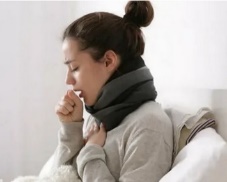 В поликлиниках сформированы бригады медицинских работников, осуществляющие отбор биологического материала для лабораторных исследований на наличие новой коронавирусной инфекции COVID-19. В иных случаях граждане могут выполнить обследования (ПЦР или ИФА) на наличие COVID-19 за счет личных или иных средств в рамках оказания платных медицинских услуг в различных медицинских организациях, например,где можно сдать тест на коронавирус в Ростове-на-Дону?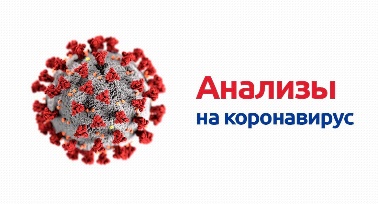 